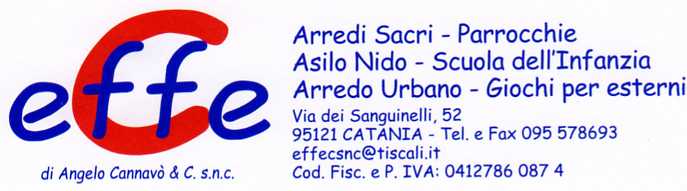 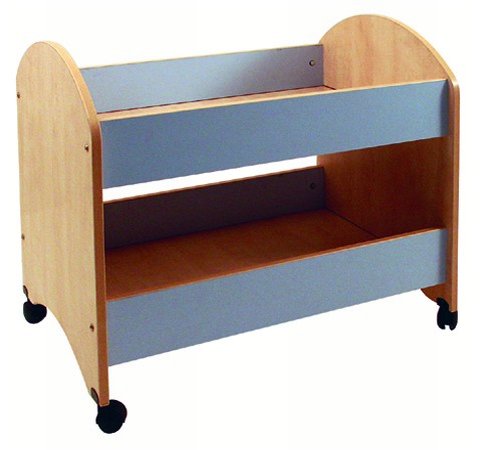 Descrizione:Carrello portacolori 80x70x55p completamenteplaccato su tutti i lati per una facile pulitura, finiturabetulla, bordato Abs, con due ripiani con spondine,montato su rotelle piroettanti.
Categoria: CarrelliCodice: AC01005